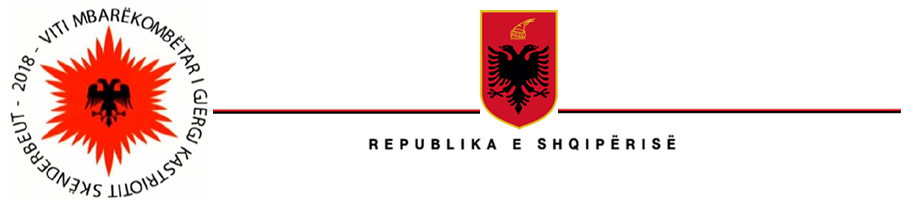 Ministria e brendshme            agjencia pËr mbËshtetjen e vetËqeverisjes vendore Nr.______prot.                                                                                       Tiranë, më    .    .2022                                                     PLANI I INTEGRITETITIAGJENCISË PËR MBËSHTETJEN E VETËQEVERISJES VENDOREPlani i Integritetit të Agjencisë për Mbështetjen e Vetëqeverisjes Vendore synon promovimin dhe forcimin e integritetit duke përfshirë, integritetin individual, profesionalizmin, etikën dhe zbatimin e vlerave morale dhe standardeve profesionale dhe do të shërbejë, si një dokument parandalues gjithëpërfshirës kundër korrupsionit. Ndërtimi i integritetit përbën sfidë dhe kërkon përpjekje të vazhdueshme, kuptim të thelluar të problemit dhe vullnet për të garantuar ndryshimin.Në mbështetje të pikës 5, të Urdhrit nr.12, datë 21.01.2022, të Ministrit të Brendshëm “Për miratimin e Planit të Integritetit të Ministrisë së Brendshme dhe Planit të Veprimit 2022-2024” dhe shkresës nr.4206 prot., datë 26.04.2022, “ Mbi hartimin e Planeve të Integritetit të institucioneve të varësisë së Ministrisë së Brendshme”, si dhe planit të punës për përgatitjen e Planeve të integritetit të institucioneve të varësisë, Agjencia për Mbështetjen e Vetëqeverisjes Vendore hartoi Planin e Integritetit sipas metodologjisë së vlerësimit të riskut të integritetit për institucionet e qeverisjes qëndrore miratuar nga Ministria e Drejtësisë. Plani i Integritetit i Agjencisë për Mbështetjen e Vetëqeverisjes Vendore (AMVV) është mbështetur në analizën e risqeve të lidhura me këtë aspekt sipas sektorëve të AMVV. dhe ka për qëllim identifikimin dhe vënien në funksion të mekanizmave  për minimizimin faktorëve  të cilët shërbejnë si bazë për ekzistencën dhe mundësinë e korrupsionit.Procesi i hartimit të planit të Integritetit  kaloi disa faza:Së pari, u ngrit grupi i punës i përbërë nga përfaqësues të strukturave të institucionit me mbështetjen e koordinatorëve të Ministrisë së Brendshme. Së dyti, u zhvilluan takime të vazhdueshme të anëtarëve të grupit të punës ku u diskutua mbi vijimësinë e procesit dhe detyrat e seicilit sektor të AMVV.Së treti, bazuar në planin e punës të hartuar nga Ministria e Brendshme,  referuar aktiviteteve /masave dhe afateve u punua  për përfundimin në kohë të Planit të Integritetit dhe të Planit të Veprimit në zbatim të tij. Grupi i punës u angazhua për përgatitjen e një analize mbi detyrat specifikev të sektorëve, duke analizuar në mënyrë të  hollësishme çdo aspekt dhe proces pune, i cili përfshiu disa komponentë, si më poshtë:Analizë e kuadrit ligjor të AMVV-së;Analizë lidhur me organizimin e brendshëm, përfshirë strukturën organizative;Analizë e procesit apo të zinxhirit vendimmarrës;Identifikimi i fushave,aspekteve proceseve, shërbimeve, dhe sektorëve më të ndjeshëm dhe ekspozuara ndaj korrupsionit, si dhe arsyet e identifikimt të tyre.AMVV-ja është e organizuar me këtë strukturë organizative:1. Sektori i koordinimit me vetëqeverisjen vendore me përbërje: 1 Përgjegjës sektori + 6 specialistë.  2. Sektori i analizës dhe mbështetjes institucionale me përbërje: 1 Përgjegjës sektori + 2 specialistë.3. Sektori i zhvillimit me përbërje: 1 Përgjegjës sektori + 2 specialistë. Marrëdhëniet e punës të punonjësve të AMVV-së, rregullohen me Kodin e Punës së Republikës së Shqipërisë. Punonjësit e AMVV-së, punonojnë në bazë të përshkrimit të vendit të punës, si dhe detyrave që i ngarkohen nga eprorët. Kriteret janë të mirëpërcaktuara në rregulloren e brendshme të AMVV-së. Vlerësimi i aftësive individuale të punës bëhet në mënyrë periodike 2 herë në vit, sipas legjislacionit në fuqi, ato janë objektive dhe pasqyrojnë treguesit kryesorë të performancës së punonjësve.Në vijim të hartimeve  të vlerësimeve për çdo sektor informacionet u përpunuan dhe u integruan në një dokument të vetëm. Identifikimi i risqeve  u krye për të gjitha proceset të vlerësuara si potencialisht të riskuara apo të ekspozuara në drejtim të cënimit të integritetit të punonjësve dhe të institucionit. Risqet e identifikuara u konceptuan dhe kategorizuan në disa grupe e fusha risku: në fushën e prokurimeve me vlerë të vogël;në fushën e menaxhimit të burimeve njerëzor dhe etikës.në fushën e menaxhimit financiar aseteve dhe shërbimeve mbështetëse; në fushën e arkivimit ruajtjes dhe administrimit të dokumentacionit.Në fund të procesit të analizës së fushave dhe proceseve të riskuara u bë integrimi i tyre  dhe u hartua Matrica e Riskut të Integritetit të AMVV-së, e cila shërbeu si bazë kryesore për konceptimin e Planit të integritetit të institucionit dhe Planit të veprimit 2022-2024 në zbatim të tij. Mbi këtë bazë grupi i punës vijoi me hartimin e dokumentit të Planit të iNtegritetit të Agjencisë për Mbështetjen e Vetëqeverisjes Vendore dhe Planit të Veprimirt 2022-2024 në zbatim të tij.Përpara miratimit drafti përfundimtar i Planit të Integritetit dhe Plani i Veprimit i’u nënshtrua procesit të konsultimit të brendshëm.Përgatitja e këtij plani synon rritjen e integritetit  dhe parandalimin e korrupsionit në institucion dhe është konceptuar i shtrirë në periudhën trevjeçare 2022-2024, si dhe synon synon realizimin e disa objektivave kryesore:Parandalimin e korrupsionit dhe forcimin e integritetit të institucionit;Rritjen e transparencës së punës së sektorëve;Forcimin e bashkëpunimit të strukturave të brendshme në kuadër të përmbushjes së detyrimeve në fushën e antikorrupsionit.RISQE TË LIDHURA ME INTEGRITETIN TË IDENTIFIKUARA NË SEKTORËT E AMVV-SË:Risqe në fushën e prokurimit publik (për blerjet/prokurimet me vlerë të vogël); Prokurimet janë domosdoshmëri dhe praktikë normale të lëvrimit të fondeve në nivel qëndror dhe lokal. Nga analiza e zhvilluar prokurimi publik është identifikuar  si një nga fushat me risk të lartë. Personat që punonjnë në këtë sektor janë të rrezikuar në drejtim të cënimit të integritetit gjatë ushtrimit të detyrave të tyre  funksionale  për shkak të llojit të veprimtarisë. Në lidhje me zhvillimin e  procedurave të prokurimit publik  edhe  për blerjet apo prokurimet me vlera të vogël mosrespektimi i procedurave  dhe mungesa e transparencës mund të çcjë në cënimin e besimit tek institucioni.Nga sa më sipër lidhur me këtë është parashikuar të merren masat e mëposhtme:Plotësimi i dekleratës së konfliktit të interesit për çdo procedurë prokurimi, gjtë fazës së studimit të tregut dhe vlerësimit të ofertavenga operatorët ekonomikë nëpërmjet të cilës synohet ulja e rasteve të konfliktit të interesit.Kryerja e trajnimeve periodike dhe të detyrueshme për rritjen e nivelit profesional të punonjësve të angazhuar në realizimin e procedurave të prokurimit me synim parandalimin e riskut në këtë fushë ku synohet ulja e rasteve të denoncuara për praktika të hartuara në mënyrë abuzive.Nënshkrimi dhe respektimi i deklaratës së konfidencialitetit, si dhe hartimi, vlerësimi dhe shqyrtimi i procedurave te prokurimit sipas akteve ligjore dhe nenligjore ne fuqi, nëpërmjet të cilave synohet ulja e rasteve të shkeljeve.Zhvillimi i studimeve /analizave të tregut për produktet/shërbimet dhe standardet, me qëllim evidentimin e nevojave dhe marrjen në konsideratë të tyre në fazat e vlerësimit  dhe përzgjedhjes së ofertës;Trajnimi i anëtarëve të komisionit lidhur me procedurat e prokurimit publik për mallra dhe shërbime sipas ndryshimeve të reja ligjore;Identifikim dhe përcjellje e specifikimeve nga strukturat kërkuese në bashkëpunim me ekspertë të fushës;Respektimi i afateve ligjore për çdo fazë të procesit.Risqe në fushën e menaxhimit financiar;Ligji për menaxhimin financiar dhe kontrollin rregullon procedurat që zbatohen në ndjekjen e pagesave, kontabilitetit dhe kontrollit. Megjithatë në këtë fushë procesi rrezikohet në drejtim të planifikimit, shpërndarjes dhe zbatimit të buxhetit. Në ligjin e buxhetit dhe udhëzimet përkatëse është parashikuar mundësia e rialokmit të fondeve pas fazës së detajimit të buxhetit në rast se identifikohen probleme të paparashikuara gjatë vitit, rëndësi ka që të gjitha nevojat për planifikim dhe rishikim të identifikohen qartë të argumentohen dhe të korrigjohen.Nga sa më sipër lidhur me këtë është parashikuar të merren masat e mëposhtme:Hartimi dhe zbatimi i rregullave të qarta dhe specifike për përdorimin dhe shfrytëzimin e automjeteve.Paisja me flet-iventarët e përditësuar të çdo individiHartimi dhe zbatimi i procedurave për mbikqyrjen e vazhdueshme dhe inspektimin e gjendjes fizike, kushteve teknike , mirëmbajtjes.Procedura të detajuara për Paisjen e zyrave dhe të individëve në momentin e fillimit të punës nga ana e tyre dhe në momentin e shkëputjes së marrëdhënieve të punës;Kryerja e kontrolleve të vazhdueshme periodike në iventarët nga sektori përgjegjës;Hartimi dhe zbatimi i procedurave të unifikuara për mbajtjen si dhe raportimin e iventarëve në përputhje me dokumentacionin përkatës dhe legjislacionin në fuqi.Risqe në Fushën e Menaxhimit të Burimeve Njerëzore;Menaxhimi i burimeve njerëzore është një fushë e rëndësishme e cila kërcënohet nga risqe me impakte negative për institucionin në etapa të ndryshme të menaxhimit si, emërimi i punonjësve, zgjedhja, largimi nga puna, miratimi, zbatimi apo ndryshimi i strukturës organizative, i rregulloreve, etj të cilat mund të cënojnë integritetin e institucionit.Në Institucionin tonë punonjësit rekrutohen në punë sipas procedurave të përcaktuara në Kodin e Punës së Republikës së Shqipërisë. Me qëllim rritjen e transparencës meritokracisë dhe llogaridhënies në këtë aspekt parashikohet të rritet kontrolli për realizimin e procedurave të brendshme  mbi mënyrën e rekrutimit të punonjësve , publikimit në faqen zyrtare të institucionit të vendeve vakante, kriteret përzgjedhëse si dhe rezultatet, zbatimit korrekt të procedurave si dhe vlerësimit të dokumentacionit, hartimi i kërkesave specifike, aftësive , cilësivedhe kritereve që duhet të plotësojë aplikuesi si dhe përgjegjësitë e vendit të shpallur.Nga sa më sipër lidhur me këtë është parashikuar të merren masat e mëposhtme:Njohja dhe publikimi i çdo faze të procesit.Baza e plotë normative dhe përcaktimi i procedurave për zhvillimin e testimeve, intervistave duke detajuar komponentët e vlerësimit dhe peshën specifike të çdo njërit prej tyre.Risqe në fushën e arkivimit rajtjes së informacionit dhe administrimit të tij;Arkivimi ,ruajtja dhe administrimi i informacionit është një fushë me rëndësi për çdo institucion pasi ai përbën kujtesën institucionale të tij. Nga sa më sipër lidhur me këtë është parashikuar të merren masat e mëposhtme:Kushtet e përshtatshme të sigurisë në ambjentet ku administrohet dokumentacioni.Rritja e njohurive mbi administrimin dhe përmirësimin e mënyrës së qarkullimit të informacionit.Risqe që lidhen me cënimin e etikës, paanshmërinë , dinjitetin, mbrojtjen e reputacionit dhe imazhit të institucionit;Një nga parimet dhe njëkohësisht prioritet i Minstrisë së Brendshme është konsolidimi dhe promovimi i vazhdueshëm i vlerave të etikës profesionale të punonjësve të strukturave dhe institucioneve të varësisë .Referuar këtij prioriteteti në Planin e Veprimit,  krahas risqeve specifike janë identifikuar edhe ato që cënojnë etikën, dinjitetin e puno jësve të cilat kanë impakt të drejtpërdrejtë në imazhin e institucionit si:Sjellje diskriminuese, përjashtuese apo favorizuese të të gjitha formave si, komunikim jo etik në vendin e punës, bullizim, ushtrimi i dhunës verbale,presionit etj.Në fund të procesit të analizës së fushave dhe proceseve të riskuara u bë integrimi i tyre  dhe u hartua Matrica e Riskut të Integritetit të AMVV-së, e cila shërbeu si bazë kryesore për konceptimin e Planit të integritetit të institucionit dhe Planit të veprimit 2022-2024 në zbatim të tij. Mbi këtë bazë grupi i punës vijoi me hartimin e dokumentit të Planit të iNtegritetit të Agjencisë për Mbështetjen e Vetëqeverisjes Vendore dhe Planit të Veprimirt 2022-2024 në zbatim të tij.                                                             TabelaNë vijim të hartimit të vlerësimeve për çdo sektor, informacionet u përpunuan dhe u integruan në një dokument të vetëm. Risqet e identifikuara u konceptuan dhe kategorizuan në disa grupe: në fushën e prokurimeve me vlerë të vogël;në fushën e menaxhimit të burimeve njerëzor etikës;në fushën e menaxhimit financiar aseteve dhe shërbimeve mbështetëse; në fushën e zbatimit të kodit të etikës dhe sjelljes;në fushën e arkivimit ruajtjes dhe administrimit të dokumentacionit; Me qëllim parandalimin e veprimeve dhe sjelljeve që dëmtojnë imazhin dhe integritetin e institucionit në këtë plan parashikihet zbatimi i rregullores së brendshme të institucionit  duke përfshirë normimin e aspekteve të ndryshme, si konflikti i interesit, pranimi dhe deklarimi i dhuratave, lobimet, kontaktet me palët e treta etjTrajnimi i punonjësve mbi kuadrin dhe mekanizmat ligjore mbrojtës ndaj diskriminimit, respektimit të barazisë gjinore, rritja e ndërgjegjësimit në fushën e integritetit të punonjësve në ambientet e punës si dhe ulja e numrit të rasteve të evidentuara në të cilat është shkelur etika, ngrenë dinjitetin dhe imazhin e institucionit.Zbatimi i Planit të Integritetit do ti nënshtrohet një procesi periodik monitorimi dhe vlerësimi, proces i cili do të kryhet nga sektori i koordinimit me vetëqeverisjen vendore.Në kuadër të monitorimit  do të përgatititen  raportimet vjetore për të përcaktuar shkallën e realizimit të masave aktiviteteve dhe objektivave  të përcaktuara në planin e veprimit si dhe efektivitetin e tyre.Bazuar në vlerësimin sasior dhe cilësor të arritjeve ,rrethanave ,risqeve dhe eksperiencave të mëparshme do të nxirren rekomandime për ndryshime në këtë dokument me qëllim përmirësimin e vazhdueshëm në drejtim të parandalimit të korrupsionit dhe rritjes së integritetit institucional.Pas përfundimit të periudhës 2022-2024 do të përgatitet një raport përfundimtar vlerësimi ku do të analizohen dhe vlerësohen rezultatet sipa objektivave, masave të ndërmara, efektivitetit si dhe do të identifikohen nevojat për vijueshmërinë e masave në drejtim të luftës kundërkorrupsionit dhe ndërtimit të integritetit në sektorët e AMVV-së.      .PLANI I VEPRIMIT PËR JETËSIMIN E PLANIT TË INTEGRITETIT TË AGJENCISË PËR MBËSHTETJEN E VETËQEVERISJES VENDORENr.Detyrat kryesoreNgjarje negative qëmund të ndodhin /RisqetMundësia endodhjes (përçdo risk)Ndikimi i riskut nëintegritetin einstitucionit1.Sektori i koordinimit me vetëqeverisjen vendore:Planifikon, bashkërendon dhe koordinon punën për zbatimin e politikës së përgjithshme shtetërore në fushën e decentralizimit dhe qeverisjes vendore; Duke qene se këto politika dhe strategjia përfshin shumë aktorë pasi është ndersektoriale, ngjarjet e jashtme dhe të brendshme janë:Mos organizmi dhe koordinimi ne kohe i grupit te punës për hartimin e politikave dhe strategjisë.Mungesa e udhëzimeve dhe asistencës nga sektori përkatës për te gjithë anëtarëve te grupit.   E rrallë I ulët2Bashkëpunon me strukturën përkatëse të ministrisë përgjegjëse për çështjet vendore për propozimin dhe përmirësimin e akteve ligjore e nënligjore në zbatim të Strategjisë Ndërsektoriale për Decentralizimin dhe Qeverisjen Vendore, 2015– 2020Mos organizimi dhe koordinimi i duhur dhe efikas nga punonjësitMos dhënie mendime/ shprehje, bashkëpunim i NJVV dhe institucioneve te tjera.Risk i mosrealizmit ne kohe dhe cilësinë e duhur i  akteve. E rrallë I ulët3Monitoron zbatimin e Strategjisë ndërsektoriale për decentralizimin dhe qeverisjen vendiore si dhe planit të veprimit përkatës 2020-2022;Nuk ka nivel risku të drejtpërdrejt pasi plani i veprimit të këtij dokumenti strategjik është i detajuar dhe i shoqëruar me buxhetin përkatës për tu realizuar dhe nuk lidhet me nivelin e riskut drejtpërdrejt si sektor.E mundshme I ulët4Sektori i analizës dhe mbështetjes institucionale:Zbatimi i rregullores së brendshme të institucionit dhe i procedurave të procesit të rekrutimit të punonjësve. Mos respektimi i procedurave gjatë procesit të rekrutimit.  E mundshmeI mesem5Ngritja dhe funksionimi i sistemit të vlerësimit të performancës me standarte etike.Mos realizimi i procesit të vlerësimit.E mundshme I mesem6Hartimi,miratimi dhe zbatimi i një plani për kualifikimin dhe trajnimin e stafit.Mungojnë trajnimet në fushën e etikës.E rrallëI ulët.7Transparence në të gjitha fazat e prokurimeve të vogla.Mos kryerja e trajnimeve periodike të stafit që kryen këto prokurime.Mungesë profesionalizmi për të kryer në kohën e duhur  planifikimin buxhetimin dhe planifikimin e rriskut. E mesme I lartë8Hartimi dhe zbatimi i rregullave të qarta dhe specifike për përdorimin dhe shfrytëzimin e automjeteve.Përdorimin e automjetit pa dokumentacion standard për disiplinimin e lëvizjes së automjetit dhe qëllimin e shërbimitMosmbajtja e dokumentacionit standard për disiplinimin e lëvizjes së automjeteve si dhe ndjekjen e shpenzimeve për karburantE ulëtE mesme10Sektori i zhvillimit:Mbështet ministrinë në rolin e sekretariatit teknik në koordinimin e punës me organizmat dhe partnerët ndërkombëtarë që mbështesin zhvillimin e njësive të vetëqeverisjes vendore.--Evidenton dhe promovon praktikat më të mira dhe modele rekomanduese për çështjet e vetëqeverisjes vendore.Nuk ka nivel risku të drejtpërdrejtE rrallëI ulët                                     OBJEKTIVI I: RRITJA E INTEGRITETIT NË FUSHËN E PROKURIMEVE TË VOGLA                                      OBJEKTIVI I: RRITJA E INTEGRITETIT NË FUSHËN E PROKURIMEVE TË VOGLA                                      OBJEKTIVI I: RRITJA E INTEGRITETIT NË FUSHËN E PROKURIMEVE TË VOGLA                                      OBJEKTIVI I: RRITJA E INTEGRITETIT NË FUSHËN E PROKURIMEVE TË VOGLA                                      OBJEKTIVI I: RRITJA E INTEGRITETIT NË FUSHËN E PROKURIMEVE TË VOGLA                                      OBJEKTIVI I: RRITJA E INTEGRITETIT NË FUSHËN E PROKURIMEVE TË VOGLA                                      OBJEKTIVI I: RRITJA E INTEGRITETIT NË FUSHËN E PROKURIMEVE TË VOGLA                                      OBJEKTIVI I: RRITJA E INTEGRITETIT NË FUSHËN E PROKURIMEVE TË VOGLA                                      OBJEKTIVI I: RRITJA E INTEGRITETIT NË FUSHËN E PROKURIMEVE TË VOGLA Nr.Fusha me riskMasa dhe aktiviteteStruktura përgjegjëseeStruktura të tjera përgjegjëseIndikatorë matësObjektivi për vitin 2022Objektivi përviti2023Objektivi për vitin 2024 11.1Konflikti i interesit me operatorët ekonomike.1.1.1Plotësimi i deklaratës se konfliktit të interest per cdo procedure prokurimi.Sektori i Analizes dhe mbështetjes institucionale.Autoritetet kontraktore.1.1.1Numri i rasteve të identifikuara në konflikt interesi ( në raport me numrin e tenderave dhe vlerën e përgjithshme të prokuruar).1.1.2 Përqindja e plotësimit të dekleratave të konfliktit të interesit në raport me numrin e procedurave të prokurimit.1.1.3 Numri i rasteve të denoncuara si vetë deklarime të rreme.1.1.1 Ulja e rasteve të konfliktit të interesit në raport me vlerën e prokurimeve.1.1.2 Plotësimi i dekleratave të konfliktit të interesit në masë 100%1.1.1 Ulja e rasteve të konfliktit të interesit në raport me vlerën e prokurimeve.1.1.2 Plotësimi i dekleratave të konfliktit të interesit në masë 100%1.1.1 Ulja e rasteve të konfliktit të interesit në raport me vlerën e prokurimeve.1.1.2 Plotësimi i dekleratave të konfliktit të interesit në masë 100%1.2 Vlerësimi subjektiv dhe i qëllimshëm në hartimin e dokumenteve të prokurimit, specifikimeve teknike për të favorizuar apo skualifikar  një operator ekonomik duke krijuar pabarazi dhe diferencim në proces 1.2.1 Kryerja e trajnimeve periodike të detyrueshme për rritjen e nivelit profesional të punonjësve të angazhuar me realizimin e procedurave të prokurimit.1.2.2 Kufizimi i diskrecionit të titullarit lidhur me qëndrueshmërinë e anëtarëve të komisionit të prokurimit.Sektori i  analizes dhe mbështetjes institucionale.Autoritetet kontraktore1.2.1Numri i rasteve të denoncuara për praktika të hartuara në mënyrë abuzive1.2.2 Numri i punonjësve të trajnuar.1.2.1 Ulja e rasteve të denoncuara për praktika të hartuara në mënyrë abuzive.1.2.2 Trajnimi i 70% i punonjësve që merren me procedurat e prokurimit.1.2.1 Ulja e rasteve të denoncuara për praktika të hartuara në mënyrë abuzive.1.2.2 Trajnimi i 100% i punonjësve që merren me procedurat e prokurimit.1.2.1 Ulja e rasteve të denoncuara për praktika të hartuara në mënyrë abuzive.1.3Dhënia e informacionit konfidencial tek operatorët ekonomikë për qëllime favorizuese.1.4Vlerësimi subjektiv i ofertave dhe shqyrtimi subjektiv i ankesave.1.5Mosrespektimi  i procedurave të prokurimit publik me vlerë të vogël për mallra dhe shërbime duke përfshirë vonesat dhe specifikimet jo të sakta1.3.1 Nënshkrimi dhe respektimi i deklaratës së konfidencialitetit1.4.1 Hartimi vlerësimi dhe shqyrtimi i procedurave te prokurimit sipas akteve ligjore dhe nënligjore në fuqi.1.4.2 zhvillimi i analizave të tregut për produktet me qëllim evidentimin e nevojave dhe marrjen e tyre në konsideratë në fazat e vlerësimit dhe përzgjedhjes së oferave.1.5.1Njohja e cdo anëtari me procedurat e prokurimit public sipas ndrydhimeve ligjore.1.5.2Përmirësimi i hartimit të specifikimeve teknike.1.5.3Ndarja e qartë e detyrave të anëtarëve të komisionit duke mos u përfshirë në procesin e hartimit.1.5.4Respektimi i afateve ligjore për cdo process.Sektori i analizes dhe mbështetjes institucionale.Sektori i analizes dhe mbështetjes institucionale.SHPMBQKPAAutoritetet kontraktoreAgjencia e prokurimit public.Komisioni i marrjes në dorëzim.Auditi i MB.1.3.1 Numri i rasteve të denoncuara1.4.1 Numri i gjetjeve dhe shkeljeve ligjore nga procesi i auditimit1.4.2 Studime tregu dhe analiza për çdo produkt.1.5.1Numri e punonjësve të trajnuar.1.5.2Raportime periodike për realizimin e prokurimeve Brenda afateve ligjore dhe atyre të planifikuara.1.5.3Respektimi dhe mosndikimi te kërkesat e pergatitura nga strukturat përgjegjëse.1.3.1 Ulja me 40% e rastev të shkeljeve.1.4.1 Ulja me 40% e rastev të shkeljeve.1.5.1Njohja e anëtarëve të komisionit me procedurat e prokurimit public për mallra dhe shërbime sipas ndryshimeve të reja ligjore.1.5.2Realizimi I rekomandimeve te lëna nga auditi I MB1.5.3Blerje në masën 100% në përputhje të plotë me kërkesat dhe specifikimet teknike.1.3.1 Ulja me 60% e rastev të shkeljeve.1.4.1 Ulja me 60% e rastev të shkeljeve.1.5.1Njohja e anëtarëve të komisionit me procedurat e prokurimit public për mallra dhe shërbime sipas ndryshimeve të reja ligjore1.5.2Realizimi I rekomandimeve te lëna nga auditi I MB1.5.3Blerje në masën 100% në përputhje të plotë me kërkesat dhe specifikimet teknike1.3.1 Ulja me 80% e rastev të shkeljeve.1.4.1 Ulja me 80% e rastev të shkeljeve.1.5.1Njohja e anëtarëve të komisionit me procedurat e prokurimit public për mallra dhe shërbime sipas ndryshimeve të reja ligjore1.5.2Realizimi I rekomandimeve te lëna nga auditi I MB1.5.3Blerje në masën 100% në përputhje të plotë me kërkesat dhe specifikimet teknikeOBJEKTIVI II: RRITJA E INTEGRITETIT NE FUSHEN E MENAXHIMIT TË BURIMEVE NJERËZOREOBJEKTIVI II: RRITJA E INTEGRITETIT NE FUSHEN E MENAXHIMIT TË BURIMEVE NJERËZOREOBJEKTIVI II: RRITJA E INTEGRITETIT NE FUSHEN E MENAXHIMIT TË BURIMEVE NJERËZOREOBJEKTIVI II: RRITJA E INTEGRITETIT NE FUSHEN E MENAXHIMIT TË BURIMEVE NJERËZOREOBJEKTIVI II: RRITJA E INTEGRITETIT NE FUSHEN E MENAXHIMIT TË BURIMEVE NJERËZOREOBJEKTIVI II: RRITJA E INTEGRITETIT NE FUSHEN E MENAXHIMIT TË BURIMEVE NJERËZOREOBJEKTIVI II: RRITJA E INTEGRITETIT NE FUSHEN E MENAXHIMIT TË BURIMEVE NJERËZOREOBJEKTIVI II: RRITJA E INTEGRITETIT NE FUSHEN E MENAXHIMIT TË BURIMEVE NJERËZOREOBJEKTIVI II: RRITJA E INTEGRITETIT NE FUSHEN E MENAXHIMIT TË BURIMEVE NJERËZORENr.Fusha me riskMasa dhe aktiviteteStruktura përgjegjëseeStruktura të tjera përgjegjëseIndikatorë matësObjektivi për vitin 2022Objektivi përviti2023Objektivi për vitin 2024 22.1Moszbatimi i procedurave të miratuara në rekrutimin e punonjësve.2.2Rekrutimi i punonjësve në shkelje të kritereve dhe procedurave të pranimit të tyre 2.1.1 Publikimi në faqet zyrtare i vendeve vakante2.1.2Zbatimi korrekt i procedurave të parashikuara për rekrutimet dhe vlerësimi i dokumentacionit.2.1.3 Hartimi i kërkesave specifike aftësitë cilësitë dhe kriteret dhe përgjegjësitë e vendit të shpallur të punës për çdo pozicion pune.2.1.4 Publikimi i çdo faze dhe i rezultateve në faqet zyrtare.2.2.1 Rritja e rolit të struktues perkatese në interes të plotësimit të vendeve vakante sipas respektimit të kritereve dhe kërkesave.2.2.2 Saktësimi i kritereve të rekrutimit për punonjësit.Sektori i analizes dhe mbështetjes institucionale.Sektori i analizes dhe  mbështetjes institucionale.2.1.1 Zbatimi I procedurës sipas urdherit të Ministrit të Brendshëm.2.1.4 Rekrutimi i punonjësve bazuar në manualin për përcaktimin e rregullave dhe procedurave për shpalljen e pozicioneve të vendeve vakante në administratën e AMVV nr.94/1, dt.09.03.2021.2.2.1 Ndryshimi i akteve aktuale të identifikuara.2.2.2 Numri i ankesave 2.1.1 Hartimi i dhe miratimi procedurës nga drejtuesi i institucionit. 2.1.2 Rritja e Transparencës publike.2.1.3 Hartimi i kërkesave specifike për 70% të pozicioneve të punës.2.1.4 Të gjitha rekrutimet në AMVV Të kryera në zbatim të procedurës së miratuar.2.2.1 Hartimi dhe zbatimi i procedurave përkatëse.2.2.2 Reduktim me 20% të ankesave.2.1.1 Të gjitha rekrutimet e kryera sipas procedurës së miratuar.2.1.2 Rritja e Transparencës publike.2.1.3Hartimi I kërkesave specifike për 100% të pozicioneve të punës.2.1.4 Të gjitha rekrutimet në AMVV Të kryera në zbatim të procedurës së miratuar.2.2.1 Hartimi dhe zbatimi i procedurave përkatëse.2.2.2 Reduktim me 30% të ankesave.2.1.1 Të gjitha rekrutimet e kryera sipas procedurës së miratuar2.1.2 Rritja e Transparencës publike.2.1.3Hartimi I kërkesave specifike për 100% të pozicioneve të punës.2.1.4 Të gjitha rekrutimet në AMVV Të kryera në zbatim të procedurës së miratuar.2.2.1 Hartimi dhe zbatimi i procedurave përkatëse.2.2.2 Reduktim me 40% të ankesave.22.1Moszbatimi i procedurave të miratuara në rekrutimin e punonjësve.2.2Rekrutimi i punonjësve në shkelje të kritereve dhe procedurave të pranimit të tyre 2.2.3 Shpallja në faqen zyrtare të institucionit të vendeve vakante.2.2.4 Rritja dhe garantimi i integritetit të komisioneve të pranimit si dhe i qëndrueshmërisë së tyre ndaj ndërhyrjeve dhe presioneve të ndryshme.2.2.5 Rritja e nivelit të monitorimit gjatë fazave të testimt.2.2.3 Numri i pozicioneve të shpallura në faqen zyrtare2.2.4 Numri i aplikimeve2.2.3 Rritja e transparencës dhe llogaridhënies pë çdo fazë të rekrutimit.2.2.3 Rritja e transparencës dhe llogaridhënies pë çdo fazë të rekrutimit.2.2.3 Rritja e transparencës dhe llogaridhënies pë çdo fazë të rekrutimit.OBJEKTIVI III: RRITJA E INTEGRITETIT NE FUSHEN E MENAXHIMIT FINANCIAR, TË ASETEVE PROJEKTEVE DHE SHËRBIMEVE MBËSHTETËSEOBJEKTIVI III: RRITJA E INTEGRITETIT NE FUSHEN E MENAXHIMIT FINANCIAR, TË ASETEVE PROJEKTEVE DHE SHËRBIMEVE MBËSHTETËSEOBJEKTIVI III: RRITJA E INTEGRITETIT NE FUSHEN E MENAXHIMIT FINANCIAR, TË ASETEVE PROJEKTEVE DHE SHËRBIMEVE MBËSHTETËSEOBJEKTIVI III: RRITJA E INTEGRITETIT NE FUSHEN E MENAXHIMIT FINANCIAR, TË ASETEVE PROJEKTEVE DHE SHËRBIMEVE MBËSHTETËSEOBJEKTIVI III: RRITJA E INTEGRITETIT NE FUSHEN E MENAXHIMIT FINANCIAR, TË ASETEVE PROJEKTEVE DHE SHËRBIMEVE MBËSHTETËSEOBJEKTIVI III: RRITJA E INTEGRITETIT NE FUSHEN E MENAXHIMIT FINANCIAR, TË ASETEVE PROJEKTEVE DHE SHËRBIMEVE MBËSHTETËSEOBJEKTIVI III: RRITJA E INTEGRITETIT NE FUSHEN E MENAXHIMIT FINANCIAR, TË ASETEVE PROJEKTEVE DHE SHËRBIMEVE MBËSHTETËSEOBJEKTIVI III: RRITJA E INTEGRITETIT NE FUSHEN E MENAXHIMIT FINANCIAR, TË ASETEVE PROJEKTEVE DHE SHËRBIMEVE MBËSHTETËSEOBJEKTIVI III: RRITJA E INTEGRITETIT NE FUSHEN E MENAXHIMIT FINANCIAR, TË ASETEVE PROJEKTEVE DHE SHËRBIMEVE MBËSHTETËSENr. Fusha me riskMasa dheaktiviteteStruktura përgjegjëseStruktura të tjera përgjegjëseIndikatorë matësObjektivi për vitin 2022Objektivi përVitin 2023Objektivi për vitin 202433.1Mungesa e procedurave apo mosrespektimi i aktivëve në iventar të AMVV-së.3.1.1Hartimi I rregullave të qarta për shfrytëzimin e automjeteve. 3.1.2 Pajisja me fletëiventarët e përditësuara e çdo individi.3.1.3Procedura të detajuara për paisjen e zyrave dhe të individëve në momentin e fillimit të punës dhe në momentin e shkëputjes3.1.4 Kryerja e kontrolleve të vazhdueshme periodike në iventarën nga strukturat përgjegjëse...Sektori i analizes dhe mbështetjes institucionaleAB3.1.1Procedura pune urdhra, udhëzime të miratuara për përdorimin e aktivëve në iventar të AMVV.3.1.2 Numri i kontrolleve të kryera.3.1.1Hartimi dhe zbatimi I procedurave të përdorimit si dhe monitorimit të gjrndjes teknike3.1.2 Rritja me 20% e kontrolleve të vazhdueshme dhe të papritura.3.1.1Zbatimi I procedurave të përdorimit si dhe monitorimit të gjrndjes teknike3.1.2 Rritja me 40% e kontrolleve të vazhdueshme dhe të papritura.3.1.1Zbatimi I procedurave të përdorimit si dhe monitorimit të gjerndjes teknike3.1.2 Rritja me 60% e kontrolleve të vazhdueshme dhe të papritura.3.2 Planifikimi i shpenzimeve buxhetore të institucionit jo sipas kërkesave apo nevojave prioritare dhe bazuar në një proces gjithëpërfshirës dhe transparent diskutimi.3.3 Sistem jo efikas i monitorimit të ecurisë së projekteve për shkak të mungesës dhe/ose vonesave të raportimeve periodike të NJVV.3.2.1 Planifikim i saktë i nevojave reale për fonde ndërmjet planeve shumëvjecare dhe buxhetit vjetor.3.2.2 Formulim i saktë i planifikimit afatgjatë dhe afatshkurtër i buxhetit në përputhje me prioritetet dhe objektivat e qeverisë.3.3.1 Përmirësimi i procedurave të raportimit dhe koordinimit me strukturat raportuese.3.3.2 zhvillimi i takimeve periodike me strukturat raportueseSektori  i analizes dhe mbështetjes institucionale.Auditi, KLSH.Strukturat e menaxhimit të projekteve.3.2.1 Reduktimi i numrit të rialokimeve të buxhetit gjatë vitit mbi rishpërndarjen e fondeve.3.2.2 Rritje e trajnimeve të stafit me qëllim rritjen e eficiencës së përdorimit të fondeve hartimin e analizave dhe raporteve mbi risqet e lidhura dhe pasojat.3.3.1 Zbatimi i sistemit të raportimit online.3.3.2 Numri i takimeve periodike me strukturat.3.2.1 Ulje në masën 10% e numrit të rialokimeve nga planifikimi fillestar i bixhetit.3.2.2 Rritje me 30% e trajnimeve të stafit përgjegjës.3.2.3 Konsolidim i mëtëjshëm i procesit të vendimmarrjes për planifikim cilësor dhe efektiv të fondeve buxhetore.3.2.4 Realizimi i rekomandimeve të lëna nga auditi.3.3.1 Informimi mbi ecurinë e zbatimit të projekteve në kohë reale.3.3.2 Raportimi i strukturave në kohë dhe cilësi.3.2.1 Ndjekje sistematike me prioritet e zbatimit të buxhetit për arritjen e qëllimeve dhe objektivave të planifikuara.3.2.2 Rritje me 40% e trajnimeve të stafit përgjegjës.3.2.3 Konsolidim i mëtëjshëm i procesit të vendimmarrjes për planifikim cilësor dhe efektiv të fondeve buxhetore3.2.4 Realizimi i rekomandimeve të lëna nga auditi.3.3.1 Informimi mbi ecurinë e zbatimit të projekteve në kohë reale.3.3.2 Raportimi i strukturave në kohë dhe cilësi.3.2.1 Ndjekje sistematike me prioritet e zbatimit të buxhetit për arritjen e qëllimeve dhe objektivave të planifikuara.3.2.2 Rritje me 50% e trajnimeve të stafit përgjegjës.3.2.3 Konsolidim i mëtëjshëm i procesit të vendimmarrjes për planifikim cilësor dhe efektiv të fondeve buxhetore3.2.4 Realizimi i rekomandimeve të lëna nga auditi.3.3.1 Informimi mbi ecurinë e zbatimit të projekteve në kohë reale.3.3..2 Raportimi i strukturave në kohë dhe cilësi.OBJEKTIVI IV: RRITJA E ETIKËS, PAANSHMËRISË, MOSCËNIMI I DINJITETIT DHE MBROJTJA E REPUTACIONIT DHE IMAZHIT TË INSTITUCIONITOBJEKTIVI IV: RRITJA E ETIKËS, PAANSHMËRISË, MOSCËNIMI I DINJITETIT DHE MBROJTJA E REPUTACIONIT DHE IMAZHIT TË INSTITUCIONITOBJEKTIVI IV: RRITJA E ETIKËS, PAANSHMËRISË, MOSCËNIMI I DINJITETIT DHE MBROJTJA E REPUTACIONIT DHE IMAZHIT TË INSTITUCIONITOBJEKTIVI IV: RRITJA E ETIKËS, PAANSHMËRISË, MOSCËNIMI I DINJITETIT DHE MBROJTJA E REPUTACIONIT DHE IMAZHIT TË INSTITUCIONITOBJEKTIVI IV: RRITJA E ETIKËS, PAANSHMËRISË, MOSCËNIMI I DINJITETIT DHE MBROJTJA E REPUTACIONIT DHE IMAZHIT TË INSTITUCIONITOBJEKTIVI IV: RRITJA E ETIKËS, PAANSHMËRISË, MOSCËNIMI I DINJITETIT DHE MBROJTJA E REPUTACIONIT DHE IMAZHIT TË INSTITUCIONITOBJEKTIVI IV: RRITJA E ETIKËS, PAANSHMËRISË, MOSCËNIMI I DINJITETIT DHE MBROJTJA E REPUTACIONIT DHE IMAZHIT TË INSTITUCIONITOBJEKTIVI IV: RRITJA E ETIKËS, PAANSHMËRISË, MOSCËNIMI I DINJITETIT DHE MBROJTJA E REPUTACIONIT DHE IMAZHIT TË INSTITUCIONITOBJEKTIVI IV: RRITJA E ETIKËS, PAANSHMËRISË, MOSCËNIMI I DINJITETIT DHE MBROJTJA E REPUTACIONIT DHE IMAZHIT TË INSTITUCIONITNr. Fusha me riskMasa dheaktiviteteStruktura përgjegjëseStruktura të tjera përgjegjëseIndikatorë matësObjektivi për vitin 2022Objektivi përVitin 2023Objektivi për vitin 2024 44.1Veprimtari dhe sjellje që dëmtojnë imazhin dhe integritetin e institucionit4.2 Sjellje diskriminuese përjashtuese apo favorizuese.4.1.1 Zbatimi I Kodit të Etikës së AMVV-së.(Duke përfshirë normimin e aspekteve si konflikti i interesit, pranimi dhe deklarimi i dhuratave lobimet, kontaktet me palet e treta etj.4.2.1 Trajnim mbi kuadrin ligjor dhe mekanizmat ligjorë mbrojtës në këtë fushë( ligji për mbrojtjen nga diskriminimi, ligji për barazinë gjinore etj.)Të gjithë sektorët e AMVV.Të gjithë sektorët e AMVV.Titullari iInstitucionit.ASPA, Institucione të tjera.4.1.1 Zbatimi i Kodit të Etikës sipas rregullores se brendshme te AMVV.4.2.1 Numri i rasteve të shkeljes së kodit të etikës së institucionit4.2.1 Numri i punonjësve të trajnuar në raport me trajnimet e ofruara.4.1.1zbatimi i Kodit të Etikës së AMVV4.2.1 Ulja me 30% e rasteve të shkeljeve 4.2.1 Realizimi i trajnimeve4.1.1Zbatimi i Kodit të Etikës4.21Ulja me 60% e rasteve të shkeljeve 4.2.1 Realizimi i trajnimeve4.1.1Zbatimi i Kodit të Etikës4.2.1 Ulja me 80% e rasteve të shkeljeve 4.2.1 Realizimi i trajnimeve.OBJEKTIVI V: RRITJA E INTEGRITETIT NË FUSHËN E ARKIVIMIT, RUAJTJES SË INFORMACIONIT DHE ADMINISTRIMIT TË DOKUMENTACIONITOBJEKTIVI V: RRITJA E INTEGRITETIT NË FUSHËN E ARKIVIMIT, RUAJTJES SË INFORMACIONIT DHE ADMINISTRIMIT TË DOKUMENTACIONITOBJEKTIVI V: RRITJA E INTEGRITETIT NË FUSHËN E ARKIVIMIT, RUAJTJES SË INFORMACIONIT DHE ADMINISTRIMIT TË DOKUMENTACIONITOBJEKTIVI V: RRITJA E INTEGRITETIT NË FUSHËN E ARKIVIMIT, RUAJTJES SË INFORMACIONIT DHE ADMINISTRIMIT TË DOKUMENTACIONITOBJEKTIVI V: RRITJA E INTEGRITETIT NË FUSHËN E ARKIVIMIT, RUAJTJES SË INFORMACIONIT DHE ADMINISTRIMIT TË DOKUMENTACIONITOBJEKTIVI V: RRITJA E INTEGRITETIT NË FUSHËN E ARKIVIMIT, RUAJTJES SË INFORMACIONIT DHE ADMINISTRIMIT TË DOKUMENTACIONITOBJEKTIVI V: RRITJA E INTEGRITETIT NË FUSHËN E ARKIVIMIT, RUAJTJES SË INFORMACIONIT DHE ADMINISTRIMIT TË DOKUMENTACIONITOBJEKTIVI V: RRITJA E INTEGRITETIT NË FUSHËN E ARKIVIMIT, RUAJTJES SË INFORMACIONIT DHE ADMINISTRIMIT TË DOKUMENTACIONITOBJEKTIVI V: RRITJA E INTEGRITETIT NË FUSHËN E ARKIVIMIT, RUAJTJES SË INFORMACIONIT DHE ADMINISTRIMIT TË DOKUMENTACIONITNr.Fusha me riskMasa dhe aktiviteteStruktura përgjegjëseeStruktura të tjera përgjegjëseIndikatorë matësObjektivi për vitin 2022Objektivi përviti2023Objektivi për vitin 2024 55.5.1Keqpërdorimi i dokumentave me rëndësi për institucionin.5.2Mossigurimi i kushteve funksionale të ambjenteve të Arkiv-Protokollit.5.1.1 Krijimi i kushteve funksionale me standarde sigurie.5.2.1 Marrja e masave për të siguruar bazën materiale për sigurimin fizik dhe teknik të dokumentacionit.Sektori i mbështetjes institucionale.Sektori i mbështetjes institucionale.5.1.1 Ulja e riskut të shpërdorimit të dokumenteve.5.2.1 realizimi i bazës materiale në funksin të sigurimit të ambjenteve të protokollit.5.1.1 Krijimi i kushteve funksionale me standarde sigurie5.2.1 Sigurimi fizik dhe teknik i mjediseve dhe dokumentacionit sipas akteve ligjore dhe nënligjore.5.1.1 Krijimi i kushteve funksionale me standarde sigurie5.2.1 Sigurimi fizik dhe teknik i mjediseve dhe dokumentacionit sipas akteve ligjore .5.1.1 Krijimi i kushteve funksionale me standarde sigurie5.2.1 Sigurimi fizik dhe teknik i mjediseve dhe dokumentacionit sipas akteve ligjore dhe nënligjore.